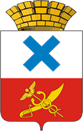 Администрация Городского округа «город Ирбит»Свердловской областиПОСТАНОВЛЕНИЕот   29  декабря 2023 года № 2379-ПАг. ИрбитО внесении изменений в муниципальную программу «Обеспечение общественной безопасности на территории Городского округа «город Ирбит» Свердловской области до 2025 года», утвержденную постановлением администрации Муниципального образования город Ирбит от 14.11.2019          № 1749-ПА (в редакции от 29.12.2022 №2333-ПА)В целях повышения качества бюджетного процесса и эффективности бюджетных расходов, реализации программно - целевого метода формирования бюджета, в соответствии со статьей 179 Бюджетного Кодекса Российской Федерации, решением Думы Муниципального образования город Ирбит от 29.10.2020 № 245 «Об утверждении Положения о бюджетном процессе в Городском  округе «город Ирбит» Свердловской области» (с изменениями), постановлением администрации Муниципального образования город Ирбит от 11.09.2013 № 2101 «Об утверждении Порядка формирования и реализации муниципальных программ Городского округа «город Ирбит» Свердловской области» (с изменениями), решением Думы Городского округа «город Ирбит» Свердловской области от 21.12.2023 № 115 «О бюджете Городского округа «город Ирбит» Свердловской области на 2024 год и плановый период 2025 и 2026 годов», руководствуясь Уставом Городского округа «город Ирбит» Свердловской области, администрация Городского округа «город Ирбит» Свердловской области ПОСТАНОВЛЯЕТ:1. Внести в муниципальную программу «Обеспечение общественной безопасности на территории Городского округа «город Ирбит» Свердловской области до 2025 года», утвержденную постановлением администрации Муниципального образования город Ирбит от 14.11.2019 № 1749-ПА «Об утверждении муниципальной программы «Обеспечение общественной безопасности на территории Городского округа «город Ирбит» Свердловской области до 2025 года»» (в редакции от 29.12.2022 № 2333-ПА), следующие изменения:1) в наименовании и по всему тексту муниципальной программы слова «до 2025 года» заменить словами «до 2026 года»;2) муниципальную программу «Обеспечение общественной безопасности на территории Городского округа «город Ирбит» Свердловской области до 2026 года» изложить в новой редакции (прилагается).2. Контроль за исполнением настоящего постановления возложить на исполняющего обязанности первого заместителя главы администрации Городского округа «город Ирбит» Свердловской области И.А. Дерябину.3. Настоящее постановление разместить на официальном сайте администрации Городского округа «город Ирбит» Свердловской области (www.moirbit.ru).Глава Городского округа«город Ирбит» Свердловской области                                                              Н.В. ЮдинУТВЕРЖДЕНА постановлением администрацииМуниципального образования город Ирбит от 14.11.2019 года № 1749-ПА«Об утверждении муниципальной программы «Обеспечение общественной безопасности на территории Городского округа «город Ирбит» Свердловской области до 2026 года»»(в ред. от 12.08.2020 года № 1255-ПА, от 30.12.2020 года № 2320-ПА, от 08.07.2021 №1083-ПА, от 29.12.2021 №2250-ПА, от 27.09.2022 №1550-ПА,от  29.12.2022 № 2333-ПАот  29.12.2023 № 2379-ПА)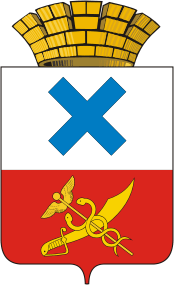 МУНИЦИПАЛЬНАЯ ПРОГРАММА  «Обеспечение общественной безопасности на территории Городского округа «город Ирбит» Свердловской области до 2026 года» г. Ирбит, 2019 годПАСПОРТ МУНИЦИПАЛЬНОЙ ПРОГРАММЫ «Обеспечение общественной безопасности на территории Городского округа «город Ирбит» Свердловской области до 2026 года»Раздел 1. Характеристика и анализ текущего состояния сферы социально-экономического развития Городского округа «город Ирбит» Свердловской областиВ соответствии со статьей 16 Федерального закона от 06.10.2003              № 131-ФЗ «Об общих принципах организации местного самоуправления в Российской Федерации» к полномочиям органов местного самоуправления  относятся:- участие в профилактике терроризма и экстремизма, а также в минимизации и (или) ликвидации последствий проявлений терроризма и экстремизма в границах городского округа;- участие в предупреждении и ликвидации последствий чрезвычайных ситуаций в границах городского округа;- организация охраны общественного порядка на территории городского округа муниципальной милицией;-  обеспечение первичных мер пожарной безопасности в границах городского округа;- организация и осуществление мероприятий по территориальной обороне и гражданской обороне, защите населения и территории городского округа от чрезвычайных ситуаций природного и техногенного характера, включая поддержку в состоянии постоянной готовности к использованию систем оповещения населения об опасности, объектов гражданской обороны, создание и содержание в целях гражданской обороны запасов материально-технических, продовольственных, медицинских и иных средств.Муниципальная программа «Обеспечение общественной безопасности на территории Городского округа «город Ирбит» Свердловской области до 2026 года» разработана в соответствии с поставленными задачами комплексной программы «Развитие Городского округа «город Ирбит» Свердловской области» на 2018-2025 годы», утвержденной постановлением Правительства Свердловской области от 26.12.2018 г. №977-ПП «Об утверждении комплексной программы «Развитие Городского округа «город Ирбит» Свердловской области» на 2018-2025 годы»». Направления реализации программы для осуществления вышеуказанных полномочий приведены в подпрограммах муниципальной программы «Обеспечение общественной безопасности на территории Городского округа «город Ирбит» Свердловской области до 2026 года» в приложениях №№ 1,2 и 3.Раздел 2. Цели и задачи муниципальной программы, целевые показатели реализации муниципальной программыЦели и задачи муниципальной программы, планируемые целевые показатели реализации муниципальной программы «Обеспечение общественной безопасности на территории Городского округа «город Ирбит» Свердловской области до 2026 года» приведены в приложении № 4 к муниципальной программе.Раздел 3. План мероприятий по выполнению муниципальной программыДля обеспечения достижения заявленных целей и решения поставленных задач в рамках муниципальной программы предусмотрена реализация мероприятий, которые сформированы в соответствии с целями и задачами ее реализации.План мероприятий муниципальной программы «Обеспечение общественной безопасности на территории Городского округа «город Ирбит» Свердловской области до 2026 года» приведен в приложении № 5 к муниципальной программе.Администрация Городского округа «город Ирбит» Свердловской области (отдел гражданской защиты и общественной безопасности администрации) как ответственный исполнитель муниципальной программы осуществляет следующие функции:1) организует выполнение мероприятий муниципальной программы, осуществляет их реализацию и мониторинг, обеспечивает эффективное использование средств, выделяемых на реализацию муниципальной программы;2) осуществляет полномочия главного распорядителя бюджетных средств, предусмотренных на реализацию муниципальной программы;3) осуществляет ведение отчетности по реализации муниципальной программы и направляет в отдел экономического развития администрации Городского округа «город Ирбит» Свердловской области ежеквартально в течение 15 дней после окончания отчетного периода отчет о реализации муниципальной программы по формам отчетности, определенным Порядком формирования и реализации муниципальных программ Городского округа «город Ирбит» Свердловской области, утвержденным постановлением администрации Муниципального образования город Ирбит от 11.09.2013 № 2101 (с изменениями) «Об утверждении Порядка формирования и реализации муниципальных программ Городского округа «город Ирбит» Свердловской области», с приложением пояснительной записки;4) осуществляет при необходимости корректировку муниципальной программы.Механизмы реализации муниципальной программы:- через проведение электронных аукционов, открытых конкурсов, запроса котировок, осуществление закупок у единственного поставщика (подрядчика, исполнителя) в соответствии с Федеральным законом от 05.04.2013 № 44-ФЗ «О контрактной системе в сфере закупок товаров, работ, услуг для обеспечения государственных и муниципальных нужд»;- через предоставление субсидий юридическим лицам в соответствии со статьей 78 Бюджетного Кодекса Российской Федерации.Приложение № 1к муниципальной программе«Обеспечение общественной   безопасности на территории Городского округа «город Ирбит» Свердловской области до 2026 года»ПОДПРОГРАММА 1«Осуществление мер по защите населения и территорий от чрезвычайных ситуаций природного и техногенного характера, обеспечению пожарной безопасности на территории Городского округа «город Ирбит» Свердловской области до 2026 года»МУНИЦИПАЛЬНОЙ ПРОГРАММЫ«Обеспечение общественной безопасности на территории Городского округа «город Ирбит» Свердловской области до 2026 года»г. Ирбит, 2019 годПАСПОРТ ПОДПРОГРАММЫ 1«Осуществление мер по защите населения и территорий от чрезвычайных ситуаций природного и техногенного характера, обеспечению пожарной безопасности на территории Городского округа «город Ирбит» Свердловской области до 2026 года» МУНИЦИПАЛЬНОЙ ПРОГРАММЫ«Обеспечение общественной безопасности на территории Городского округа «город Ирбит» Свердловской области до 2026 года»Раздел 1. Характеристика и анализ текущего состояния сферы социально-экономического развития Городского круга «город Ирбит» Свердловской области         Подпрограмма «Осуществление мер по защите населения и территорий от чрезвычайных ситуаций природного и техногенного характера, обеспечению пожарной безопасности на территории Городского округа «город Ирбит» Свердловской области до 2026 года» направлена на решение следующих проблем:- обеспечение предоставления мер государственной поддержки общественным объединениям пожарной охраны, осуществляющим деятельность на территории Городского округа «город Ирбит» Свердловской области;- профилактические мероприятия по предупреждению лесных и торфяных пожаров; - создание материально-технических запасов для защиты населения на территории  Городского округа «город Ирбит» Свердловской области от чрезвычайных ситуаций природного и  техногенного характера;- снижение рисков и смягчение последствий чрезвычайных ситуаций природного и техногенного характера на территории Городского округа «город Ирбит» Свердловской области;- снижение гибели людей на водных объектах на территории Городского округа «город Ирбит» Свердловской области.С учетом уровня обеспечения безопасности населения Городского округа «город Ирбит» Свердловской области эффективное взаимодействие различных органов не может быть обеспечено только в рамках основной деятельности.В настоящее время характер проблем обеспечения безопасности населения Городского округа «город Ирбит» Свердловской области требует долговременной стратегии и дополнительных организационно-финансовых механизмов взаимодействия, координации усилий и концентрации ресурсов субъектов экономики и институтов общества. При этом существенным фактором реализации на территории Городского округа «город Ирбит» Свердловской области мероприятий по обеспечению безопасности населения являются приемлемые сроки осуществления соответствующих полномочий.С учетом существующего уровня рисков на территории Городского округа «город Ирбит» Свердловской области эффективное обеспечение безопасности населения Городского округа «город Ирбит» Свердловской области может быть достигнуто только путем концентрации необходимых ресурсов на приоритетных направлениях с использованием механизмов планирования и управления, которые ориентированы на достижение конечных результатов.С учетом изложенного, очевиден факт привлечения дополнительных финансовых средств, направленных на достижение конечного результата, - повышение уровня обеспечения безопасности населения Городского округа «город Ирбит» Свердловской области. Причем решение подобной проблемы возможно только путем целевого направления финансовых средств на конкретные мероприятия.Следовательно, применение программно-целевого подхода является единственно возможным способом решения задач, направленных на достижение качественных результатов деятельности органов местного самоуправления Городского округа «город Ирбит» Свердловской области по обеспечению безопасности жизнедеятельности населения Свердловской области.Применение программно-целевого метода позволит обеспечить комплексное урегулирование наиболее острых и проблемных вопросов и системное развитие инфраструктуры обеспечения безопасности жизнедеятельности населения Городского округа «город Ирбит» Свердловской области на основе:- определения целей, задач, состава и структуры мероприятий и запланированных результатов;- концентрации ресурсов по реализации мероприятий, соответствующих приоритетным целям и задачам в сфере обеспечения безопасности;- повышения эффективности государственного управления в области обеспечения безопасности;- повышения результативности использования материальных и финансовых ресурсов.В последующие годы необходимо продолжить реализацию мероприятий по совершенствованию первичных мер пожарной безопасности, обеспечению необходимых условий для укрепления системы гражданской защиты населения от чрезвычайных ситуаций на территории Городского округа «город Ирбит» Свердловской области.Раздел 2. Цели и задачи подпрограммы 1 «Осуществление мер по защите населения и территорий от чрезвычайных ситуаций природного и техногенного характера, обеспечению пожарной безопасности на территории Городского округа «город Ирбит» Свердловской области до 2026 года», целевые показатели реализации подпрограммы 1Цели подпрограммы: Цель 1. Обеспечение защиты населения и территорий Городского округа «город Ирбит» Свердловской области от чрезвычайных ситуаций природного и техногенного характера.Цель 2. Обеспечение пожарной безопасности территории Городского округа «город Ирбит» Свердловской области.Для достижения поставленной цели необходимо решить следующие задачи:Задача 1. Осуществление мероприятий по поддержанию в состоянии постоянной готовности к использованию систем оповещения населения об опасностях, возникающих при ведении военных действий или вследствие этих действий, подвижных пунктов управления и запасного пункта управления.Задача 2. Осуществление мероприятий по обучению населения по вопросам гражданской обороны.Задача 3. Осуществление мероприятий по обеспечению первичных мер пожарной безопасности.Задача 4. Осуществление мероприятий по организации создания подразделений пожарной охраны на территории Городского округа «город Ирбит» Свердловской области.Задача 5. Организация мероприятий по пожарно-прикладному виду спорта.Задача 6. Гражданская оборона.Целевые показатели, направленные на достижение поставленной цели сформулированы в приложении № 4 к муниципальной программе «Обеспечение общественной безопасности на территории Городского округа «город Ирбит» Свердловской области до 2026 года».Раздел 3. План мероприятий по выполнению подпрограммы 1 «Осуществление мер по защите населения и территорий от чрезвычайных ситуаций природного и техногенного характера, обеспечению пожарной безопасности на территории Городского округа «город Ирбит» Свердловской области до 2026 года»План мероприятий подпрограммы 1 «Осуществление мер по защите населения и территорий от чрезвычайных ситуаций природного и техногенного характера, обеспечению пожарной безопасности на территории Городского округа «город Ирбит» Свердловской области до 2026 года» по приоритетным направлениям приведен в приложении № 5 к муниципальной программе «Обеспечение общественной безопасности на территории Городского округа «город Ирбит» Свердловской области до 2026 года».Механизмы реализации муниципальной программы:- через проведение электронных аукционов, открытых конкурсов, запроса котировок, осуществление закупок у единственного поставщика (подрядчика, исполнителя) в соответствии с Федеральным законом от 05.04.2013 №  44-ФЗ «О контрактной системе в сфере закупок товаров, работ, услуг для обеспечения государственных и муниципальных нужд»;- через предоставление субсидий юридическим лицам в соответствии со статьей 78 Бюджетного Кодекса Российской Федерации.Приложение № 2к муниципальной программе «Обеспечение общественной безопасности на территории Городского округа «город Ирбит» Свердловской области до 2026 года»ПОДПРОГРАММА 2«Комплексные меры по профилактике правонарушений и преступлений в Городском округе «город Ирбит» Свердловской области до 2026 года»МУНИЦИПАЛЬНОЙ ПРОГРАММЫ«Обеспечение общественной безопасности на территории Городского округа «город Ирбит» Свердловской области до 2026 года»г. Ирбит, 2019 годПАСПОРТ ПОДПРОГРАММЫ 2«Комплексные меры по профилактике правонарушений и преступлений в Городском округе «город Ирбит» Свердловской области до 2026 года»МУНИЦИПАЛЬНОЙ ПРОГРАММЫ «Обеспечение общественной безопасности на территории Городского округа «город Ирбит» Свердловской области до 2026 года»Раздел 1. Характеристика и анализ текущего состояния сферы социально-экономического развития в Городском округе «город Ирбит» Свердловской областиПодпрограмма 2 «Комплексные меры по профилактике правонарушений и преступлений в Городском округе «город Ирбит» Свердловской области до 2026 года» разработана в соответствии с Федеральным законом от 23 июня 2016 года       № 182-ФЗ «Об основах системы профилактики правонарушений в Российской Федерации». Состояние общественного порядка на территории Городского округа «город Ирбит» Свердловской области в период реализации программы характеризуется следующими показателями: Динамика показателей зарегистрированных преступленийв 2020-2023 годах (в % к предыдущему году)На территории, обслуживаемой межмуниципальным отделом Министерства внутренних дел России «Ирбитский» имущественные преступления в структуре преступлений составляют 26,8%. В общей массе имущественных преступлений по статье 159 Уголовного кодекса РФ «Мошенничество» составили 79,4%. Данный показатель ежегодно увеличивается в сравнении с аналогичным периодом прошлого на 50-60%. В связи с изменением экономической ситуации в стране отмечается рост таких преступлений и разнообразие способов их совершения. Более 90% мошенничеств совершались при помощи интернета и электронных технологий. 11.8% имущественных преступлений составляют кражи с банковских карт (19).Преступления, совершенные в общественных местах и на улице, составляют 33,4% в 2023 году. В 2020 году на территории города наблюдалось снижение «уличных» грабежей, однако, по итогам 2021 года цифра вновь возросла на 27,3%. В 2022 и 2023 годах просматривается снижение на 53,5% и 30,8% соответственно.Анализ причин и условий совершения преступлений показал, что основными факторами, повлиявшими на рост преступлений, совершённых на улицах и в иных общественных местах, является совокупность ряда составляющих:- складывающееся тяжелое социально-экономическое положение общества, т.е. незанятость определенных слоев населения, проблемы трудоустройства для лиц, освободившихся из мест лишения свободы;- несвоевременное обращение граждан в дежурную часть отдела полиции по факту совершённого в отношении них преступления за время от 3 часов до 3 суток, что затрудняет раскрытие преступлений по «горячим следам». А также пребывание потерпевшего в состоянии алкогольного опьянения, кроме того беспечное отношение граждан к собственному имуществу (кражи из автотранспорта, кражи имущества из подъездов);- недостаточная плотность патрульно-постовых нарядов комплексных сил полиции на улицах и других общественных местах;- отсутствие специализированных учреждений по вытрезвлению граждан;- отсутствие условий для содержания лиц, задержанных по антиалкогольному законодательству.В Городском округе «город Ирбит» Свердловской области сохраняется низкий уровень информированности, правовой культуры у значительного числа горожан, пренебрежение законными правами и интересами других граждан, распространены алкоголизм, являющиеся почвой для совершениямногих правонарушений и преступлений. Требуется активизация профилактической работы по борьбе с алкоголизмом, ведения антисоциального образа жизни.На территории городского округа осуществляет свою деятельность РОО «Народная дружина», которая объединяет 16 человек. На обеспечение деятельности РОО «Народная дружина» Муниципального образования город Ирбит и Ирбитского муниципального образования Свердловской области ежегодно из местного бюджета выделяются денежные средства.Во взаимодействии с сотрудниками межмуниципального отдела МВД России «Ирбитский» дружинники осуществили при патрулировании улиц на территории Городского округа «город Ирбит» Свердловской области в 2021 году 338 выходов, 2022 году – 311, в 2023 году – 411. При непосредственном участии дружинников пресечено в 2021 году – 105 административных правонарушения, в 2022 году – 51, в 2023 году – 29 административных правонарушений. Обеспечена охрана общественного порядка при проведении в 2021 году – 340, в 2022 – 160, в 2023 – 263 массовых, общественных и спортивных мероприятий.  Комплексный подход в вопросах профилактики правонарушений и координация действий в борьбе с преступностью позволит не допустить роста количества преступлений. Решение задач направленных на достижение положительных сдвигов в результатах работы правоохранительной деятельности, невозможно без серьёзной поддержки органов местного самоуправления. Это обуславливает необходимость применения программно-целевого подхода, который повлиял бы на основные показатели в сторону их улучшения. Раздел 2. Цели и задачи подпрограммы 2 «Комплексные меры по профилактике правонарушений и преступлений в Городском округе «город Ирбит» Свердловской области до 2026 года», целевые показатели реализации подпрограммы 2Цель подпрограммы: Цель 3: обеспечение безопасности граждан на территории Городского округа «город Ирбит» Свердловской области, профилактика правонарушений, экстремизма.Для достижения поставленной цели необходимо решить следующую задачу:Задача 7. Снижение количества правонарушений и преступлений на территории города; эффективная реализация действующей нормативно-правовой базы по вопросам профилактики правонарушений, преступлений, экстремизма.	Целевые показатели, направленные на достижение поставленной цели сформулированы в приложении № 4 к муниципальной программе «Обеспечение общественной безопасности на территории Городского округа «город Ирбит» Свердловской области до 2026 года».Раздел 3. План мероприятий по выполнению подпрограммы 2 «Комплексные меры по профилактике правонарушений и преступлений в Городском округе «город Ирбит» Свердловской области до 2026 года»План мероприятий подпрограммы 2 «Комплексные меры по профилактике правонарушений и преступлений в Городском округе «город Ирбит» Свердловской области до 2026 года» по приоритетным направлениям приведен в приложении № 5 к муниципальной программе «Обеспечение общественной безопасности на территории Городского округа «город Ирбит» Свердловской области до 2026 года».Механизмы реализации муниципальной программы:- через проведение электронных аукционов, открытых конкурсов, запроса котировок, осуществление закупок у единственного поставщика (подрядчика, исполнителя) в соответствии с Федеральным законом от 05.04.2013 № 44-ФЗ «О контрактной системе в сфере закупок товаров, работ, услуг для обеспечения государственных и муниципальных нужд»;- через предоставление субсидий юридическим лицам в соответствии со статьей 78 Бюджетного Кодекса Российской Федерации.Приложение № 3к муниципальной программе«Обеспечение общественной   безопасности на территории Городского округа «город Ирбит» Свердловской области до 2026 года»ПОДПРОГРАММА 3«Обеспечение безопасности людей на водных объектах на территории Городского округа «город Ирбит» Свердловской области до 2026 года»МУНИЦИПАЛЬНОЙ ПРОГРАММЫ«Обеспечение общественной безопасности на территории Городского округа «город Ирбит» Свердловской областидо 2026 года»г. Ирбит, 2019 годПАСПОРТ ПОДПРОГРАММЫ 3«Обеспечение безопасности людей на водных объектах на территории Городского округа «город Ирбит» Свердловской области до 2026 года»МУНИЦИПАЛЬНОЙ ПРОГРАММЫ«Обеспечение общественной безопасности на территории Городского округа «город Ирбит» Свердловской области до 2026 года»Раздел 1. Характеристика и анализ текущего состояния сферы социально-экономического развития Городского округа «город Ирбит» Свердловской областиВ соответствии со статьей 16 Федерального закона от 06.10.2003              № 131-ФЗ «Об общих принципах организации местного самоуправления в Российской Федерации» к полномочиям органов местного самоуправления относятся:- осуществление мероприятий по обеспечению безопасности людей на водных объектах, охране их жизни и здоровья.Подпрограмма «Обеспечение безопасности людей на водных объектах на территории Городского округа «город Ирбит» Свердловской области до 2026 года» разработана в соответствии с протоколом оперативного совещания Правительства Свердловской области 16 июля 2020 года (20.07.2020 года       №12-ОП). С учетом уровня обеспечения безопасности населения на водных объектах Городского округа «город Ирбит» Свердловской области эффективное взаимодействие различных органов не может быть обеспечено только в рамках основной деятельности.В настоящее время характер проблем обеспечения безопасности населения Городского округа «город Ирбит» Свердловской области требует долговременной стратегии и дополнительных организационно-финансовых механизмов взаимодействия, координации усилий и концентрации ресурсов субъектов экономики и институтов общества. При этом существенным фактором реализации на территории Городского округа «город Ирбит» Свердловской области мероприятий по обеспечению безопасности населения на водных объектах являются приемлемые сроки осуществления соответствующих полномочий.С учетом существующего уровня рисков на территории Городского округа «город Ирбит» Свердловской области эффективное обеспечение безопасности населения на водных объектах Городского округа «город Ирбит» Свердловской области может быть достигнуто только путем концентрации необходимых ресурсов на приоритетных направлениях с использованием механизмов планирования и управления, которые ориентированы на достижение конечных результатов.С учетом изложенного, очевиден факт привлечения дополнительных финансовых средств, направленных на достижение конечного результата, - повышение уровня обеспечения безопасности населения на водных объектах Городского округа «город Ирбит» Свердловской области. Причем решение подобной проблемы возможно только путем целевого направления финансовых средств на конкретные мероприятия.Следовательно, применение программно-целевого подхода является единственно возможным способом решения задач, направленных на достижение качественных результатов деятельности органов местного самоуправления Городского округа «город Ирбит» Свердловской области по обеспечению безопасности населения на водных объектах.Применение программно-целевого метода позволит обеспечить комплексное урегулирование наиболее острых и проблемных вопросов и системное развитие инфраструктуры обеспечения безопасности населения на водных объектах Городского округа «город Ирбит» Свердловской области на основе:- определения целей, задач, состава и структуры мероприятий и запланированных результатов;- концентрации ресурсов по реализации мероприятий, соответствующих приоритетным целям и задачам в сфере обеспечения безопасности;- повышения эффективности государственного управления в области обеспечения безопасности;- повышения результативности использования материальных и финансовых ресурсов.В последующие годы необходимо продолжить реализацию мероприятий по обеспечению безопасности населения на водных объектах, путём создания условий для безопасного пребывания граждан в местах массового отдыха на водных объектах на территории Городского округа «город Ирбит» Свердловской области.Раздел 2. Цели и задачи подпрограммы 3«Обеспечение безопасности людей на водных объектах на территории Городского округа «город Ирбит» Свердловской области до 2026 года», целевые показатели реализации муниципальной программыЦели и задачи подпрограммы 3:Цель 4. Создание условий для безопасного пребывания граждан в местах массового отдыха на водных объектах на территории Городского округа «город Ирбит» Свердловской области.Задачи подпрограммы:Задача 8. Пропаганда и обучение населения мерам безопасности на водных объектах.Задача 9. Информирование населения по вопросам обеспечения безопасности людей на водных объектах.Задача 10. Исключение гибели и снижение травматизма населения на водных объектах.Задача 11. Проведение производственного контроля качества воды на водных объектах.Целевые показатели, направленные на достижение поставленной цели сформулированы в приложении № 4 к муниципальной программе «Обеспечение общественной безопасности на территории Городского округа «город Ирбит» Свердловской области до 2026 года».Раздел 3. План мероприятий по выполнению муниципальной программыДля обеспечения достижения заявленных целей и решения поставленных задач в рамках муниципальной программы предусмотрена реализация мероприятий, которые сформированы в соответствии с целями и задачами ее реализации.План мероприятий подпрограммы 3 «Обеспечение безопасности людей на водных объектах на территории Городского округа «город Ирбит» Свердловской области до 2026 года» по приоритетным направлениям приведен в приложении № 5 к муниципальной программе «Обеспечение общественной безопасности на территории Городского округа «город Ирбит» Свердловской области до 2026 года.Механизмы реализации муниципальной программы:- через проведение электронных аукционов, открытых конкурсов, запроса котировок, осуществление закупок у единственного поставщика (подрядчика, исполнителя) в соответствии с Федеральным законом от 05.04.2013 № 44-ФЗ «О контрактной системе в сфере закупок товаров, работ, услуг для обеспечения государственных и муниципальных нужд»;- через предоставление субсидий юридическим лицам в соответствии со статьей 78 Бюджетного Кодекса Российской Федерации.Приложение № 4к муниципальной программе «Обеспечение общественной безопасности на территории Городского округа «город Ирбит» Свердловской области до 2026 года»ЦЕЛИ, ЗАДАЧИ И ЦЕЛЕВЫЕ ПОКАЗАТЕЛИ РЕАЛИЗАЦИИ ПРОГРАММЫ «Обеспечение общественной безопасности на территории Городского округа «город Ирбит»                                        Свердловской области до 2026 года»Приложение № 5к муниципальной программе «Обеспечение общественной безопасности на территории Городского округа «город Ирбит» Свердловской области до 2026 года»ПЛАН МЕРОПРИЯТИЙ ПО ВЫПОЛНЕНИЮ МУНИЦИПАЛЬНОЙ ПРОГРАММЫ«Обеспечение общественной безопасности на территории Городского округа «город Ирбит» Свердловской области до 2026 года»Ответственный исполнитель муниципальной программыАдминистрация Городского округа «город Ирбит» Свердловской области (отдел гражданской защиты и общественной безопасности)Сроки реализации муниципальной программы2020 - 2026 годы Цели и задачи муниципальной программыЦели программы: Цель 1. Обеспечение защиты населения и территорий Городского округа «город Ирбит» Свердловской области от чрезвычайных ситуаций природного и техногенного характера.Цель 2. Обеспечение пожарной безопасности территории Городского округа «город Ирбит» Свердловской области.Цель 3. Обеспечение безопасности граждан на территории Городского округа «город Ирбит» Свердловской области, профилактика правонарушений, преступлений, экстремизма.Цель 4. Создание условий для безопасного пребывания граждан в местах массового отдыха на водных объектах на территории Городского округа «город Ирбит» Свердловской области.Задачи программы:Задача 1. Осуществление мероприятий по поддержанию в состоянии постоянной готовности к использованию систем оповещения населения об опасностях, возникающих при ведении военных действий или вследствие этих действий, подвижных пунктов управления и запасного пункта управления.Задача 2. Осуществление мероприятий по обучению населения по вопросам гражданской обороны.Задача 3. Осуществление мероприятий по обеспечению первичных мер пожарной безопасности.Задача 4. Осуществление мероприятий по организации создания подразделений пожарной охраны на территории Городского округа «город Ирбит» Свердловской области.Задача 5. Организация мероприятий по пожарно-прикладному виду спорта.Задача 6. Гражданская оборона.Задача 7.Снижение количества правонарушений и преступлений на территории города; эффективная реализация действующей нормативно-правовой базы по вопросам профилактики правонарушений, преступлений, экстремизма.Задача 8. Пропаганда и обучение населения мерам безопасности на водных объектах.Задача 9. Информирование населения по вопросам обеспечения безопасности людей на водных объектах.Задача 10. Исключение гибели и снижение травматизма населения на водных объектах.Задача 11. Проведение производственного контроля качества воды на водных объектахПеречень подпрограмм муниципальной программы(при их наличии) Подпрограмма 1 «Осуществление мер по защите населения и территорий от чрезвычайных ситуаций природного и техногенного характера, обеспечению пожарной безопасности на территории Городского округа «город Ирбит» Свердловской области до 2026 года».Подпрограмма 2 «Комплексные меры по профилактике правонарушений и преступлений в Городском округе «город Ирбит» Свердловской области до 2026 года».Подпрограмма 3 «Обеспечение безопасности людей на водных объектах на территории Городского округа «город Ирбит» Свердловской области до 2026 года».Перечень основных целевых показателей муниципальной программыЦелевой показатель 1. Количество систем оповещения в работоспособном (исправном) состоянии с количеством населения, попадающим в зону оповещения не менее 25,0 тыс. человек.Целевой показатель 2. Количество подвижных пунктов в работоспособном (исправном) состоянии, с количеством населения попадающего в зону чрезвычайной ситуации не менее 1,3 тыс. человекЦелевой показатель 3. Количество запасных пунктов управления, пригодным для использования в случае возникновения чрезвычайной ситуации с количеством 35,6 тыс. человек населения, попадающим в зону чрезвычайной ситуации.Целевой показатель 4. Количество учебно-консультационных пунктов для неработающего населения.Целевой показатель 5. Доля населения, прошедшего обучение по вопросам пожарной безопасности и гражданской защиты, от общей численности неработающего населения.Целевой показатель 6. Устройство противопожарных минерализованных полос.Целевой показатель 7. Количество противопожарного оборудования в работоспособном (исправном) состоянии.Целевой показатель 8.Строительство сооружений, направленных на обеспечение противопожарной безопасности населения, из них:- противопожарных пирсов;- противопожарных водоемов.Целевой показатель 9. Численность подразделений пожарной охраны, обеспечивающих безопасность на территории Городского округа «город Ирбит» Свердловской области. Целевой показатель 10. Количество человек, участвующих в соревновании по пожарно-прикладному виду спорта.Целевой показатель 11.Обучение населения вопросам гражданской обороны: изготовление и распространение информационных буклетов.Целевой показатель 12. Снижение количества правонарушений и преступлений в процентах к предшествующему году.Целевой показатель 13. Обеспечение охраны общественного порядка при проведении общегородских массовых мероприятий.Целевой показатель 14. Информирование городского сообщества о состоянии общественного порядкаиз них: публикации в газете или трансляция видеосюжетов на телевидении Целевой показатель 15. Информирование городского сообщества о состоянии общественного порядка: изготовление и распространение информационных буклетовЦелевой показатель 16. Доля населения, прошедшего обучение по вопросам безопасного поведения на воде от общей численности населения.Целевой показатель 17. Количество информационных стендов по обеспечению безопасности людей на водных объектах.Целевой показатель 18.Информирование населения по вопросам безопасного поведения на водных объектах (публикации в газете, размещение информации на официальном сайте, трансляция видеосюжетов на телевидении).Целевой показатель 19. Информирование населения о соблюдении правил безопасного поведения на воде (изготовление и распространение памяток).Целевой показатель 20. Исключение гибели людей на водных объектах Целевой показатель 21. Проведение лабораторных исследований качества воды на водных объектах.Объемы финансирования муниципальной программы по годам реализации, тыс. рублейВСЕГО: 119 420,703в том числе: 2020 год – 13 972,8762021 год – 12 902,6762022 год – 14 989,8052023 год – 17 819,9882024 год – 19 911,7862025 год – 19 911,7862026 год – 19 911,786из них: областной бюджет:  0,000в том числе: 2020 год – 0,0002022 год – 0,0002023 год – 0,0002024 год – 0,0002025 год – 0,000местный бюджет: 119 420,703в том числе: 2020 год – 13 972,8762021 год – 12 902,6762022 год – 14 989,8052023 год – 17 819,9882024 год – 19 911,7862025 год – 19 911,7862026 год – 19 911,786Адрес размещения муниципальной программы в сети Интернетwww.moirbit.ruОтветственный исполнитель        муниципальной программы  / подпрограммы      Администрация Городского округа «город Ирбит» Свердловской области (отдел гражданской защиты и общественной безопасности)Сроки реализации                 муниципальной программы / подпрограммы        2020-2026 годыЦели и задачи                    муниципальной программы / подпрограммы      Цели подпрограммы:Цель 1. Обеспечение защиты населения и территорий Городского округа «город Ирбит» Свердловской области от чрезвычайных ситуаций природного и техногенного характера.Цель 2. Обеспечение пожарной безопасности территории Городского округа «город Ирбит» Свердловской области.Задачи подпрограммы:Задача 1. Осуществление мероприятий по поддержанию в состоянии постоянной готовности к использованию систем оповещения населения об опасностях, возникающих при ведении военных действий или вследствие этих действий, подвижных пунктов управления и запасного пункта управления.Задача 2. Осуществление мероприятий по обучению населения по вопросам гражданской обороны.Задача 3. Осуществление мероприятий по обеспечению первичных мер пожарной безопасности.Задача 4. Осуществление мероприятий по организации создания подразделений пожарной охраны на территории Городского округа «город Ирбит» Свердловской области.Задача 5. Организация мероприятий по пожарно-прикладному виду спорта.Задача 6. Гражданская оборона.Перечень подпрограмм             муниципальной программы (при их наличии)            -Перечень основныхцелевых показателей              муниципальной программы / подпрограммы       Целевой показатель 1. Количество систем оповещения в работоспособном (исправном) состоянии с количеством населения, попадающим в зону оповещения не менее 25,0 тыс. человек.Целевой показатель 2. Количество подвижных пунктов в работоспособном (исправном) состоянии, с количеством населения попадающего в зону чрезвычайной ситуации не менее 1,3 тыс. человекЦелевой показатель 3. Количество запасных пунктов управления, пригодным для использования в случае возникновения чрезвычайной ситуации с количеством 35,6 тыс. человек населения, попадающим в зону чрезвычайной ситуации.Целевой показатель 4. Количество учебно-консультационных пунктов для неработающего населения.Целевой показатель 5. Доля населения, прошедшего обучение по вопросам пожарной безопасности и гражданской защиты, от общей численности неработающего населения.Целевой показатель 6. Устройство противопожарных минерализованных полос.Целевой показатель 7. Количество противопожарного оборудования в работоспособном (исправном) состоянии.Целевой показатель 8.Строительство сооружений, направленных на обеспечение противопожарной безопасности населения, из них:- противопожарных пирсов;- противопожарных водоемов.Целевой показатель 9. Численность подразделений пожарной охраны, обеспечивающих безопасность на территории Городского округа «город Ирбит» Свердловской области. Целевой показатель 10. Количество человек, участвующих в соревновании по пожарно-прикладному виду спорта.Целевой показатель 11.Обучение населения вопросам гражданской обороны: изготовление и распространение информационных буклетов.Объемы финансирования            муниципальной подпрограммы        по годам реализации, тыс. рублей ВСЕГО: 112 956,040в том числе: 2020 год – 12 848,5642021 год – 12 171,3272022 год – 14 212,4082023 год – 17 093,3832024 год – 18 876,0002025 год – 18 876,0002026 год – 18 876,000из них: местный бюджет: 111 366,235в том числе: 2020 год – 12 848,5642021 год – 12 171,3272022 год – 14 212,4082023 год – 17 093,3832024 год – 18 876,0002025 год – 18 876,0002026 год – 18 876,000Адрес размещения муниципальной программы / подпрограммы в сети Интернет        www.moirbit.ruОтветственный исполнитель        муниципальной программы  / подпрограммы      Администрация Городского округа «город Ирбит» Свердловской области (отдел гражданской защиты и общественной безопасности)Сроки реализации                 муниципальной программы / подпрограммы        2020-2026 годыЦели и задачи                    муниципальной программы  / подпрограммы      Цель подпрограммы:Цель 3. Обеспечение безопасности граждан на территории Городского округа «город Ирбит» Свердловской области, профилактика правонарушений, преступлений, экстремизма.Задача подпрограммы:Задача 7.Снижение количества правонарушений и преступлений на территории города; эффективная реализация действующей нормативно-правовой базы по вопросам профилактики правонарушений, преступлений, экстремизмаПеречень подпрограмм             муниципальной  программы (при их наличии)            -Перечень основных  целевых показателей  муниципальной программы / подпрограммы       Целевой показатель 12. Снижение количества правонарушений и преступлений в процентах к предшествующему году.Целевой показатель 13. Обеспечение охраны общественного порядка при проведении общегородских массовых мероприятий.Целевой показатель 14. Информирование городского сообщества о состоянии общественного порядкаиз них: публикации в газете или трансляция видеосюжетов на телевидении Целевой показатель 15. Информирование городского сообщества о состоянии общественного порядка: изготовление и распространение информационных буклетовОбъемы финансирования            муниципальной подпрограммы        по годам реализации, тыс. рублей ВСЕГО: 6 420,449в том числе: 2020 год – 1122,3802021 год – 731,3492022 год – 769,7002023 год – 722,0002024 год – 1025,0002025 год – 1025,0002026 год – 1025,000из них: местный бюджет: 6 523,449в том числе: 2020 год – 1122,3802021 год – 731,3492022 год – 769,7002023 год – 722,0002024 год – 1025,0002025 год – 1025,0002026 год – 1025,000Адрес размещения муниципальной программы / подпрограммы в сети Интернет        www.moirbit.ru202120222023Всего зарегистрировано преступлений, в том числе:571550599- Убийства142- Тяжких телесных повреждений978в том числе повлекшие по неосторожности смерть потерпевшего210- Изнасилования000- Кражи213197161- Грабежи28139- Мошенничество5184128- Преступления, совершенные в    общественных местах:246175170                     в том числе на улицах1659385Уровень преступности на 10 тысяч жителей130,3130,2135,22020202120222023Всего зарегистрировано преступлений, в том числе:- 13,5- 9,7-3,78,9- Убийства- 25- 66.7500-40- Тяжких телесных повреждений- 41,2-10-22,214,3в том числе повлекшие по неосторожности смерть потерпевшего- 66,7100-100-- Изнасилования----- Кражи17- 26,3-7,5-18,3- Грабежи- 29166,7-53,5-30,8- Мошенничество- 10,362,364,752,4- Преступления, совершенные в    общественных местах:-73,4-28,8-2,9                     в том числе на улицах3,49,3-43,6-8,6Уровень преступности на 10 тысяч жителей- 12,9- 3,1-0,13,8Ответственный исполнитель муниципальной программыАдминистрация Городского округа «город Ирбит» Свердловской области (отдел гражданской защиты и общественной безопасности)Сроки реализации муниципальной программы2020 - 2026 годы Цели и задачи муниципальной программыЦель подпрограммы 3: Цель 4. Создание условий для безопасного пребывания граждан в местах массового отдыха на водных объектах на территории Городского округа «город Ирбит» Свердловской области.Задачи программы:Задача 8. Пропаганда и обучение населения мерам безопасности на водных объектах.Задача 9. Информирование населения по вопросам обеспечения безопасности людей на водных объектах.Задача 10. Исключение гибели и снижение травматизма населения на водных объектах.Задача 11. Проведение производственного контроля качества воды на водных объектах.Перечень основных целевых показателей муниципальной программыЦелевой показатель 16. Доля населения, прошедшего обучение по вопросам безопасного поведения на воде от общей численности населения.Целевой показатель 17. Количество информационных стендов по обеспечению безопасности людей на водных объектах.Целевой показатель 18.Информирование населения по вопросам безопасного поведения на водных объектах (публикации в газете, размещение информации на официальном сайте, трансляция видеосюжетов на телевидении).Целевой показатель 19. Информирование населения о соблюдении правил безопасного поведения на воде (изготовление и распространение памяток).Целевой показатель 20. Исключение гибели людей на водных объектах Целевой показатель 21. Проведение лабораторных исследований качества воды на водных объектах.Объемы финансирования муниципальной программы по годам реализации, тыс. рублейВСЕГО: 42,303в том числе: 2020 год – 0,0002021 год – 0,0002022 год – 7,6972023 год – 4,6062024 год – 10,0002025 год – 10,0002026 год – 10,000из них: областной бюджет:  0,000в том числе: 2020 год – 0,0002021 год – 0,0002022 год – 0,0002023 год – 0,0002024 год – 0,0002025 год – 0,0002026 год – 0,000местный бюджет: 42,303в том числе: 2020 год – 0,0002021 год – 0,0002022 год – 7,6972023 год – 4,6062024 год – 10,0002025 год – 10,0002026 год – 10,000Адрес размещения муниципальной программы в сети Интернетwww.moirbit.ru№  строки  Наименование цели (целей) и задач, целевых показателей Единица измеренияЗначение целевого показателя реализации подпрограммыЗначение целевого показателя реализации подпрограммыЗначение целевого показателя реализации подпрограммыЗначение целевого показателя реализации подпрограммыЗначение целевого показателя реализации подпрограммыЗначение целевого показателя реализации подпрограммыЗначение целевого показателя реализации подпрограммыЗначение целевого показателя реализации подпрограммыЗначение целевого показателя реализации подпрограммыИсточник  значений показателей№  строки  Наименование цели (целей) и задач, целевых показателей Единица измерения2020 год2020 год2021 год2022 год2023 год2023 год2024 год2024 год2025 год2026 годИсточник  значений показателей12344567788910111Подпрограмма 1. Осуществление мер по защите населения и территорий от чрезвычайных ситуаций природного и техногенного характера, обеспечению пожарной безопасности на территории Городского округа «город Ирбит» Свердловской области до 2026 года»Подпрограмма 1. Осуществление мер по защите населения и территорий от чрезвычайных ситуаций природного и техногенного характера, обеспечению пожарной безопасности на территории Городского округа «город Ирбит» Свердловской области до 2026 года»Подпрограмма 1. Осуществление мер по защите населения и территорий от чрезвычайных ситуаций природного и техногенного характера, обеспечению пожарной безопасности на территории Городского округа «город Ирбит» Свердловской области до 2026 года»Подпрограмма 1. Осуществление мер по защите населения и территорий от чрезвычайных ситуаций природного и техногенного характера, обеспечению пожарной безопасности на территории Городского округа «город Ирбит» Свердловской области до 2026 года»Подпрограмма 1. Осуществление мер по защите населения и территорий от чрезвычайных ситуаций природного и техногенного характера, обеспечению пожарной безопасности на территории Городского округа «город Ирбит» Свердловской области до 2026 года»Подпрограмма 1. Осуществление мер по защите населения и территорий от чрезвычайных ситуаций природного и техногенного характера, обеспечению пожарной безопасности на территории Городского округа «город Ирбит» Свердловской области до 2026 года»Подпрограмма 1. Осуществление мер по защите населения и территорий от чрезвычайных ситуаций природного и техногенного характера, обеспечению пожарной безопасности на территории Городского округа «город Ирбит» Свердловской области до 2026 года»Подпрограмма 1. Осуществление мер по защите населения и территорий от чрезвычайных ситуаций природного и техногенного характера, обеспечению пожарной безопасности на территории Городского округа «город Ирбит» Свердловской области до 2026 года»Подпрограмма 1. Осуществление мер по защите населения и территорий от чрезвычайных ситуаций природного и техногенного характера, обеспечению пожарной безопасности на территории Городского округа «город Ирбит» Свердловской области до 2026 года»Подпрограмма 1. Осуществление мер по защите населения и территорий от чрезвычайных ситуаций природного и техногенного характера, обеспечению пожарной безопасности на территории Городского округа «город Ирбит» Свердловской области до 2026 года»Подпрограмма 1. Осуществление мер по защите населения и территорий от чрезвычайных ситуаций природного и техногенного характера, обеспечению пожарной безопасности на территории Городского округа «город Ирбит» Свердловской области до 2026 года»Подпрограмма 1. Осуществление мер по защите населения и территорий от чрезвычайных ситуаций природного и техногенного характера, обеспечению пожарной безопасности на территории Городского округа «город Ирбит» Свердловской области до 2026 года»Подпрограмма 1. Осуществление мер по защите населения и территорий от чрезвычайных ситуаций природного и техногенного характера, обеспечению пожарной безопасности на территории Городского округа «город Ирбит» Свердловской области до 2026 года»2Цель 1. Обеспечение защиты населения и территорий Городского округа «город Ирбит» Свердловской области от чрезвычайных ситуаций природного и техногенного характераЦель 1. Обеспечение защиты населения и территорий Городского округа «город Ирбит» Свердловской области от чрезвычайных ситуаций природного и техногенного характераЦель 1. Обеспечение защиты населения и территорий Городского округа «город Ирбит» Свердловской области от чрезвычайных ситуаций природного и техногенного характераЦель 1. Обеспечение защиты населения и территорий Городского округа «город Ирбит» Свердловской области от чрезвычайных ситуаций природного и техногенного характераЦель 1. Обеспечение защиты населения и территорий Городского округа «город Ирбит» Свердловской области от чрезвычайных ситуаций природного и техногенного характераЦель 1. Обеспечение защиты населения и территорий Городского округа «город Ирбит» Свердловской области от чрезвычайных ситуаций природного и техногенного характераЦель 1. Обеспечение защиты населения и территорий Городского округа «город Ирбит» Свердловской области от чрезвычайных ситуаций природного и техногенного характераЦель 1. Обеспечение защиты населения и территорий Городского округа «город Ирбит» Свердловской области от чрезвычайных ситуаций природного и техногенного характераЦель 1. Обеспечение защиты населения и территорий Городского округа «город Ирбит» Свердловской области от чрезвычайных ситуаций природного и техногенного характераЦель 1. Обеспечение защиты населения и территорий Городского округа «город Ирбит» Свердловской области от чрезвычайных ситуаций природного и техногенного характераЦель 1. Обеспечение защиты населения и территорий Городского округа «город Ирбит» Свердловской области от чрезвычайных ситуаций природного и техногенного характераЦель 1. Обеспечение защиты населения и территорий Городского округа «город Ирбит» Свердловской области от чрезвычайных ситуаций природного и техногенного характераЦель 1. Обеспечение защиты населения и территорий Городского округа «город Ирбит» Свердловской области от чрезвычайных ситуаций природного и техногенного характера3Задача 1. Осуществление мероприятий по поддержанию в состоянии постоянной готовности к использованию систем оповещения населения об опасностях, возникающих при ведении военных действий или вследствие этих действий, подвижных пунктов управления и запасного пункта управленияЗадача 1. Осуществление мероприятий по поддержанию в состоянии постоянной готовности к использованию систем оповещения населения об опасностях, возникающих при ведении военных действий или вследствие этих действий, подвижных пунктов управления и запасного пункта управленияЗадача 1. Осуществление мероприятий по поддержанию в состоянии постоянной готовности к использованию систем оповещения населения об опасностях, возникающих при ведении военных действий или вследствие этих действий, подвижных пунктов управления и запасного пункта управленияЗадача 1. Осуществление мероприятий по поддержанию в состоянии постоянной готовности к использованию систем оповещения населения об опасностях, возникающих при ведении военных действий или вследствие этих действий, подвижных пунктов управления и запасного пункта управленияЗадача 1. Осуществление мероприятий по поддержанию в состоянии постоянной готовности к использованию систем оповещения населения об опасностях, возникающих при ведении военных действий или вследствие этих действий, подвижных пунктов управления и запасного пункта управленияЗадача 1. Осуществление мероприятий по поддержанию в состоянии постоянной готовности к использованию систем оповещения населения об опасностях, возникающих при ведении военных действий или вследствие этих действий, подвижных пунктов управления и запасного пункта управленияЗадача 1. Осуществление мероприятий по поддержанию в состоянии постоянной готовности к использованию систем оповещения населения об опасностях, возникающих при ведении военных действий или вследствие этих действий, подвижных пунктов управления и запасного пункта управленияЗадача 1. Осуществление мероприятий по поддержанию в состоянии постоянной готовности к использованию систем оповещения населения об опасностях, возникающих при ведении военных действий или вследствие этих действий, подвижных пунктов управления и запасного пункта управленияЗадача 1. Осуществление мероприятий по поддержанию в состоянии постоянной готовности к использованию систем оповещения населения об опасностях, возникающих при ведении военных действий или вследствие этих действий, подвижных пунктов управления и запасного пункта управленияЗадача 1. Осуществление мероприятий по поддержанию в состоянии постоянной готовности к использованию систем оповещения населения об опасностях, возникающих при ведении военных действий или вследствие этих действий, подвижных пунктов управления и запасного пункта управленияЗадача 1. Осуществление мероприятий по поддержанию в состоянии постоянной готовности к использованию систем оповещения населения об опасностях, возникающих при ведении военных действий или вследствие этих действий, подвижных пунктов управления и запасного пункта управленияЗадача 1. Осуществление мероприятий по поддержанию в состоянии постоянной готовности к использованию систем оповещения населения об опасностях, возникающих при ведении военных действий или вследствие этих действий, подвижных пунктов управления и запасного пункта управленияЗадача 1. Осуществление мероприятий по поддержанию в состоянии постоянной готовности к использованию систем оповещения населения об опасностях, возникающих при ведении военных действий или вследствие этих действий, подвижных пунктов управления и запасного пункта управления4Целевой показатель 1. Количество систем оповещения в работоспособном (исправном) состоянии с количеством населения, попадающим в зону оповещения не менее 25,0 тыс. чел.единиц1111111111Федеральный закон от 12.02.1998 № 28-ФЗ «О гражданской обороне», Федеральный закон от 21.12.1994 № 68-ФЗ «О защите населения и территорий от чрезвычайных ситуаций природного и техногенного характера» 5Целевой показатель 2. Количество подвижных пунктов в работоспособном (исправном) состоянии, с количеством населения попадающего в зону чрезвычайной ситуации не менее 1,3 тыс. чел.единиц0011111111Федеральный закон от 12.02.1998 № 28-ФЗ «О гражданской обороне», Федеральный закон от 21.12.1994 № 68-ФЗ «О защите населения и территорий от чрезвычайных ситуаций природного и техногенного характера»6Целевой показатель 3. Количество запасных пунктов управления, пригодным для использования в случае возникновения чрезвычайной ситуации с количеством 35,6 тыс. чел. населения, попадающим в зону чрезвычайной ситуацииединиц0000000001Федеральный закон от 12.02.1998 № 28-ФЗ «О гражданской обороне», Федеральный закон от 21.12.1994 № 68-ФЗ «О защите населения и территорий от чрезвычайных ситуаций природного и техногенного характера»7Задача 2. Осуществление мероприятий по обучению населения по вопросам гражданской обороныЗадача 2. Осуществление мероприятий по обучению населения по вопросам гражданской обороныЗадача 2. Осуществление мероприятий по обучению населения по вопросам гражданской обороныЗадача 2. Осуществление мероприятий по обучению населения по вопросам гражданской обороныЗадача 2. Осуществление мероприятий по обучению населения по вопросам гражданской обороныЗадача 2. Осуществление мероприятий по обучению населения по вопросам гражданской обороныЗадача 2. Осуществление мероприятий по обучению населения по вопросам гражданской обороныЗадача 2. Осуществление мероприятий по обучению населения по вопросам гражданской обороныЗадача 2. Осуществление мероприятий по обучению населения по вопросам гражданской обороныЗадача 2. Осуществление мероприятий по обучению населения по вопросам гражданской обороныЗадача 2. Осуществление мероприятий по обучению населения по вопросам гражданской обороныЗадача 2. Осуществление мероприятий по обучению населения по вопросам гражданской обороныЗадача 2. Осуществление мероприятий по обучению населения по вопросам гражданской обороны8Целевой показатель 4. Количество учебно-консультационных пунктов для неработающего населенияединиц1111112222Постановление Правительства РФ от 02.11.2000 N 841 «Об утверждении Положения о подготовке населения в области гражданской обороны»9Целевой показатель 5. Доля населения, прошедшего обучение по вопросам пожарной безопасности и гражданской защиты, от общей численности неработающего населения%60607075808080808585Постановление Правительства РФ от 02.11.2000 № 841 «Об утверждении Положения о подготовке населения в области гражданской обороны»10Цель 2. Обеспечение пожарной безопасности территории Городского округа «город Ирбит» Свердловской областиЦель 2. Обеспечение пожарной безопасности территории Городского округа «город Ирбит» Свердловской областиЦель 2. Обеспечение пожарной безопасности территории Городского округа «город Ирбит» Свердловской областиЦель 2. Обеспечение пожарной безопасности территории Городского округа «город Ирбит» Свердловской областиЦель 2. Обеспечение пожарной безопасности территории Городского округа «город Ирбит» Свердловской областиЦель 2. Обеспечение пожарной безопасности территории Городского округа «город Ирбит» Свердловской областиЦель 2. Обеспечение пожарной безопасности территории Городского округа «город Ирбит» Свердловской областиЦель 2. Обеспечение пожарной безопасности территории Городского округа «город Ирбит» Свердловской областиЦель 2. Обеспечение пожарной безопасности территории Городского округа «город Ирбит» Свердловской областиЦель 2. Обеспечение пожарной безопасности территории Городского округа «город Ирбит» Свердловской областиЦель 2. Обеспечение пожарной безопасности территории Городского округа «город Ирбит» Свердловской областиЦель 2. Обеспечение пожарной безопасности территории Городского округа «город Ирбит» Свердловской областиЦель 2. Обеспечение пожарной безопасности территории Городского округа «город Ирбит» Свердловской области11Задача 3. Осуществление мероприятий по обеспечению первичных мер пожарной безопасностиЗадача 3. Осуществление мероприятий по обеспечению первичных мер пожарной безопасностиЗадача 3. Осуществление мероприятий по обеспечению первичных мер пожарной безопасностиЗадача 3. Осуществление мероприятий по обеспечению первичных мер пожарной безопасностиЗадача 3. Осуществление мероприятий по обеспечению первичных мер пожарной безопасностиЗадача 3. Осуществление мероприятий по обеспечению первичных мер пожарной безопасностиЗадача 3. Осуществление мероприятий по обеспечению первичных мер пожарной безопасностиЗадача 3. Осуществление мероприятий по обеспечению первичных мер пожарной безопасностиЗадача 3. Осуществление мероприятий по обеспечению первичных мер пожарной безопасностиЗадача 3. Осуществление мероприятий по обеспечению первичных мер пожарной безопасностиЗадача 3. Осуществление мероприятий по обеспечению первичных мер пожарной безопасностиЗадача 3. Осуществление мероприятий по обеспечению первичных мер пожарной безопасностиЗадача 3. Осуществление мероприятий по обеспечению первичных мер пожарной безопасности12Целевой показатель 6.Устройство противопожарных минерализованных полоскм20202020222222222222Федеральный закон от 21.12.1994 № 69-ФЗ «О пожарной безопасности», Постановление Правительства РФ от 16.09.2020 № 1479 (ред. от 21.05.2021) «Об утверждении Правил противопожарного режима в Российской Федерации»13Целевой показатель 7. Количество противопожарного оборудования в работоспособном (исправном) состоянии%92929292939394949595Федеральный закон от 21.12.1994 № 69-ФЗ «О пожарной безопасности», Постановление Правительства РФ от 16.09.2020 № 1479 (ред. от 21.05.2021) «Об утверждении Правил противопожарного режима в Российской Федерации»14Целевой показатель 8.Строительство сооружений, направленных на обеспечение противопожарной безопасности населения, из них:- противопожарных пирсовединиц0000110001Федеральный закон от 21.12.1994 № 69-ФЗ «О пожарной безопасности», Постановление Правительства РФ от 16.09.2020 № 1479 (ред. от 21.05.2021) «Об утверждении Правил противопожарного режима в Российской Федерации»15- противопожарных водоемовединиц111000110116Задача 4. Осуществление мероприятий по организации создания подразделений пожарной охраны на территории Городского округа «город Ирбит» Свердловской областиЗадача 4. Осуществление мероприятий по организации создания подразделений пожарной охраны на территории Городского округа «город Ирбит» Свердловской областиЗадача 4. Осуществление мероприятий по организации создания подразделений пожарной охраны на территории Городского округа «город Ирбит» Свердловской областиЗадача 4. Осуществление мероприятий по организации создания подразделений пожарной охраны на территории Городского округа «город Ирбит» Свердловской областиЗадача 4. Осуществление мероприятий по организации создания подразделений пожарной охраны на территории Городского округа «город Ирбит» Свердловской областиЗадача 4. Осуществление мероприятий по организации создания подразделений пожарной охраны на территории Городского округа «город Ирбит» Свердловской областиЗадача 4. Осуществление мероприятий по организации создания подразделений пожарной охраны на территории Городского округа «город Ирбит» Свердловской областиЗадача 4. Осуществление мероприятий по организации создания подразделений пожарной охраны на территории Городского округа «город Ирбит» Свердловской областиЗадача 4. Осуществление мероприятий по организации создания подразделений пожарной охраны на территории Городского округа «город Ирбит» Свердловской областиЗадача 4. Осуществление мероприятий по организации создания подразделений пожарной охраны на территории Городского округа «город Ирбит» Свердловской областиЗадача 4. Осуществление мероприятий по организации создания подразделений пожарной охраны на территории Городского округа «город Ирбит» Свердловской областиЗадача 4. Осуществление мероприятий по организации создания подразделений пожарной охраны на территории Городского округа «город Ирбит» Свердловской областиЗадача 4. Осуществление мероприятий по организации создания подразделений пожарной охраны на территории Городского округа «город Ирбит» Свердловской области17Целевой показатель 9. Численность подразделений пожарной охраны, обеспечивающих безопасность на территории Городского округа «город Ирбит» Свердловской областичеловек1111222222Федеральный закон от 21.12.1994 № 69-ФЗ «О пожарной безопасности»18Задача 5. Организация мероприятий по пожарно-прикладному виду спорта  Задача 5. Организация мероприятий по пожарно-прикладному виду спорта  Задача 5. Организация мероприятий по пожарно-прикладному виду спорта  Задача 5. Организация мероприятий по пожарно-прикладному виду спорта  Задача 5. Организация мероприятий по пожарно-прикладному виду спорта  Задача 5. Организация мероприятий по пожарно-прикладному виду спорта  Задача 5. Организация мероприятий по пожарно-прикладному виду спорта  Задача 5. Организация мероприятий по пожарно-прикладному виду спорта  Задача 5. Организация мероприятий по пожарно-прикладному виду спорта  Задача 5. Организация мероприятий по пожарно-прикладному виду спорта  Задача 5. Организация мероприятий по пожарно-прикладному виду спорта  Задача 5. Организация мероприятий по пожарно-прикладному виду спорта  Задача 5. Организация мероприятий по пожарно-прикладному виду спорта  19Целевой показатель 10. Количество человек, участвующих в соревновании по пожарно-прикладному виду спортачеловек20203030303030303035Федеральный закон от 12.02.1998 № 28-ФЗ «О гражданской обороне», Федеральный закон от 21.12.1994 № 68-ФЗ «О защите населения и территорий от чрезвычайных ситуаций природного и техногенного характера»20Задача 6. Гражданская оборона Задача 6. Гражданская оборона Задача 6. Гражданская оборона Задача 6. Гражданская оборона Задача 6. Гражданская оборона Задача 6. Гражданская оборона Задача 6. Гражданская оборона Задача 6. Гражданская оборона Задача 6. Гражданская оборона Задача 6. Гражданская оборона Задача 6. Гражданская оборона Задача 6. Гражданская оборона Задача 6. Гражданская оборона 21Целевой показатель 11.Обучение населения вопросам гражданской обороны и действиям в чрезвычайных ситуациях: изготовление и распространение информационных буклетов и памятокшт.2000200030001000200020002000200020002000Федеральный закон от 12.02.1998 № 28-ФЗ «О гражданской обороне», Федеральный закон от 21.12.1994 № 68-ФЗ «О защите населения и территорий от чрезвычайных ситуаций природного и техногенного характера»22Подпрограмма 2 «Комплексные меры по профилактике правонарушений и преступлений в Городском округе «город Ирбит» Свердловской области до 2026 года» Подпрограмма 2 «Комплексные меры по профилактике правонарушений и преступлений в Городском округе «город Ирбит» Свердловской области до 2026 года» Подпрограмма 2 «Комплексные меры по профилактике правонарушений и преступлений в Городском округе «город Ирбит» Свердловской области до 2026 года» Подпрограмма 2 «Комплексные меры по профилактике правонарушений и преступлений в Городском округе «город Ирбит» Свердловской области до 2026 года» Подпрограмма 2 «Комплексные меры по профилактике правонарушений и преступлений в Городском округе «город Ирбит» Свердловской области до 2026 года» Подпрограмма 2 «Комплексные меры по профилактике правонарушений и преступлений в Городском округе «город Ирбит» Свердловской области до 2026 года» Подпрограмма 2 «Комплексные меры по профилактике правонарушений и преступлений в Городском округе «город Ирбит» Свердловской области до 2026 года» Подпрограмма 2 «Комплексные меры по профилактике правонарушений и преступлений в Городском округе «город Ирбит» Свердловской области до 2026 года» Подпрограмма 2 «Комплексные меры по профилактике правонарушений и преступлений в Городском округе «город Ирбит» Свердловской области до 2026 года» Подпрограмма 2 «Комплексные меры по профилактике правонарушений и преступлений в Городском округе «город Ирбит» Свердловской области до 2026 года» Подпрограмма 2 «Комплексные меры по профилактике правонарушений и преступлений в Городском округе «город Ирбит» Свердловской области до 2026 года» Подпрограмма 2 «Комплексные меры по профилактике правонарушений и преступлений в Городском округе «город Ирбит» Свердловской области до 2026 года» Подпрограмма 2 «Комплексные меры по профилактике правонарушений и преступлений в Городском округе «город Ирбит» Свердловской области до 2026 года» 23Цель 3: Обеспечение безопасности граждан на территории Городского округа «город Ирбит» Свердловской области, профилактика правонарушений, преступлений, экстремизмаЦель 3: Обеспечение безопасности граждан на территории Городского округа «город Ирбит» Свердловской области, профилактика правонарушений, преступлений, экстремизмаЦель 3: Обеспечение безопасности граждан на территории Городского округа «город Ирбит» Свердловской области, профилактика правонарушений, преступлений, экстремизмаЦель 3: Обеспечение безопасности граждан на территории Городского округа «город Ирбит» Свердловской области, профилактика правонарушений, преступлений, экстремизмаЦель 3: Обеспечение безопасности граждан на территории Городского округа «город Ирбит» Свердловской области, профилактика правонарушений, преступлений, экстремизмаЦель 3: Обеспечение безопасности граждан на территории Городского округа «город Ирбит» Свердловской области, профилактика правонарушений, преступлений, экстремизмаЦель 3: Обеспечение безопасности граждан на территории Городского округа «город Ирбит» Свердловской области, профилактика правонарушений, преступлений, экстремизмаЦель 3: Обеспечение безопасности граждан на территории Городского округа «город Ирбит» Свердловской области, профилактика правонарушений, преступлений, экстремизмаЦель 3: Обеспечение безопасности граждан на территории Городского округа «город Ирбит» Свердловской области, профилактика правонарушений, преступлений, экстремизмаЦель 3: Обеспечение безопасности граждан на территории Городского округа «город Ирбит» Свердловской области, профилактика правонарушений, преступлений, экстремизмаЦель 3: Обеспечение безопасности граждан на территории Городского округа «город Ирбит» Свердловской области, профилактика правонарушений, преступлений, экстремизмаЦель 3: Обеспечение безопасности граждан на территории Городского округа «город Ирбит» Свердловской области, профилактика правонарушений, преступлений, экстремизмаЦель 3: Обеспечение безопасности граждан на территории Городского округа «город Ирбит» Свердловской области, профилактика правонарушений, преступлений, экстремизма24Задача 7: Снижение количества правонарушений и преступлений на территории города; эффективная реализация действующей нормативно-правовой базы по вопросам профилактики правонарушений, преступлений, экстремизмаЗадача 7: Снижение количества правонарушений и преступлений на территории города; эффективная реализация действующей нормативно-правовой базы по вопросам профилактики правонарушений, преступлений, экстремизмаЗадача 7: Снижение количества правонарушений и преступлений на территории города; эффективная реализация действующей нормативно-правовой базы по вопросам профилактики правонарушений, преступлений, экстремизмаЗадача 7: Снижение количества правонарушений и преступлений на территории города; эффективная реализация действующей нормативно-правовой базы по вопросам профилактики правонарушений, преступлений, экстремизмаЗадача 7: Снижение количества правонарушений и преступлений на территории города; эффективная реализация действующей нормативно-правовой базы по вопросам профилактики правонарушений, преступлений, экстремизмаЗадача 7: Снижение количества правонарушений и преступлений на территории города; эффективная реализация действующей нормативно-правовой базы по вопросам профилактики правонарушений, преступлений, экстремизмаЗадача 7: Снижение количества правонарушений и преступлений на территории города; эффективная реализация действующей нормативно-правовой базы по вопросам профилактики правонарушений, преступлений, экстремизмаЗадача 7: Снижение количества правонарушений и преступлений на территории города; эффективная реализация действующей нормативно-правовой базы по вопросам профилактики правонарушений, преступлений, экстремизмаЗадача 7: Снижение количества правонарушений и преступлений на территории города; эффективная реализация действующей нормативно-правовой базы по вопросам профилактики правонарушений, преступлений, экстремизмаЗадача 7: Снижение количества правонарушений и преступлений на территории города; эффективная реализация действующей нормативно-правовой базы по вопросам профилактики правонарушений, преступлений, экстремизмаЗадача 7: Снижение количества правонарушений и преступлений на территории города; эффективная реализация действующей нормативно-правовой базы по вопросам профилактики правонарушений, преступлений, экстремизмаЗадача 7: Снижение количества правонарушений и преступлений на территории города; эффективная реализация действующей нормативно-правовой базы по вопросам профилактики правонарушений, преступлений, экстремизмаЗадача 7: Снижение количества правонарушений и преступлений на территории города; эффективная реализация действующей нормативно-правовой базы по вопросам профилактики правонарушений, преступлений, экстремизма25Целевой показатель 12. Снижение количества правонарушений и преступлений  в процентах к предшествующему году%%-3-3-3-3-3-3-3-4-5Федеральный закон от 02.04.2014 № 44-ФЗ «Об участии граждан в охране общественного порядка», Федеральный закон от 06.10.2003 № 131-ФЗ «Об общих принципах организации местного самоуправления в Российской Федерации» 26Целевой показатель 13. Обеспечение охраны общественного порядка при проведении общегородских массовых мероприятий%%95100100100100100100100100Федеральный закон от 02.04.2014 № 44-ФЗ «Об участии граждан в охране общественного порядка», Федеральный закон от 06.10.2003 № 131-ФЗ «Об общих принципах организации местного самоуправления в Российской Федерации»27Целевой показатель 14. Информирование городского сообщества о состоянии общественного порядкаиз них: публикации в газете или трансляция видеосюжетов на телевидении единиц единиц 6810101010101010Федеральный закон от 02.04.2014 № 44-ФЗ «Об участии граждан в охране общественного порядка», Федеральный закон от 06.10.2003 № 131-ФЗ «Об общих принципах организации местного самоуправления в Российской Федерации»28Целевой показатель 15. Информирование городского сообщества о состоянии общественного порядка: изготовление и распространение информационных буклетовшт.шт.100015001500150015001700170017001700Федеральный закон от 02.04.2014 № 44-ФЗ «Об участии граждан в охране общественного порядка», Федеральный закон от 06.10.2003 № 131-ФЗ «Об общих принципах организации местного самоуправления в Российской Федерации»29Подпрограмма 3 «Обеспечение безопасности людей на водных объектах на территории Городского округа «город Ирбит» Свердловской области до 2026 года»Подпрограмма 3 «Обеспечение безопасности людей на водных объектах на территории Городского округа «город Ирбит» Свердловской области до 2026 года»Подпрограмма 3 «Обеспечение безопасности людей на водных объектах на территории Городского округа «город Ирбит» Свердловской области до 2026 года»Подпрограмма 3 «Обеспечение безопасности людей на водных объектах на территории Городского округа «город Ирбит» Свердловской области до 2026 года»Подпрограмма 3 «Обеспечение безопасности людей на водных объектах на территории Городского округа «город Ирбит» Свердловской области до 2026 года»Подпрограмма 3 «Обеспечение безопасности людей на водных объектах на территории Городского округа «город Ирбит» Свердловской области до 2026 года»Подпрограмма 3 «Обеспечение безопасности людей на водных объектах на территории Городского округа «город Ирбит» Свердловской области до 2026 года»Подпрограмма 3 «Обеспечение безопасности людей на водных объектах на территории Городского округа «город Ирбит» Свердловской области до 2026 года»Подпрограмма 3 «Обеспечение безопасности людей на водных объектах на территории Городского округа «город Ирбит» Свердловской области до 2026 года»Подпрограмма 3 «Обеспечение безопасности людей на водных объектах на территории Городского округа «город Ирбит» Свердловской области до 2026 года»Подпрограмма 3 «Обеспечение безопасности людей на водных объектах на территории Городского округа «город Ирбит» Свердловской области до 2026 года»Подпрограмма 3 «Обеспечение безопасности людей на водных объектах на территории Городского округа «город Ирбит» Свердловской области до 2026 года»Подпрограмма 3 «Обеспечение безопасности людей на водных объектах на территории Городского округа «город Ирбит» Свердловской области до 2026 года»30Цель 4. Создание условий для безопасного пребывания граждан в местах массового отдыха на водных объектах на территории Городского округа «город Ирбит» Свердловской областиЦель 4. Создание условий для безопасного пребывания граждан в местах массового отдыха на водных объектах на территории Городского округа «город Ирбит» Свердловской областиЦель 4. Создание условий для безопасного пребывания граждан в местах массового отдыха на водных объектах на территории Городского округа «город Ирбит» Свердловской областиЦель 4. Создание условий для безопасного пребывания граждан в местах массового отдыха на водных объектах на территории Городского округа «город Ирбит» Свердловской областиЦель 4. Создание условий для безопасного пребывания граждан в местах массового отдыха на водных объектах на территории Городского округа «город Ирбит» Свердловской областиЦель 4. Создание условий для безопасного пребывания граждан в местах массового отдыха на водных объектах на территории Городского округа «город Ирбит» Свердловской областиЦель 4. Создание условий для безопасного пребывания граждан в местах массового отдыха на водных объектах на территории Городского округа «город Ирбит» Свердловской областиЦель 4. Создание условий для безопасного пребывания граждан в местах массового отдыха на водных объектах на территории Городского округа «город Ирбит» Свердловской областиЦель 4. Создание условий для безопасного пребывания граждан в местах массового отдыха на водных объектах на территории Городского округа «город Ирбит» Свердловской областиЦель 4. Создание условий для безопасного пребывания граждан в местах массового отдыха на водных объектах на территории Городского округа «город Ирбит» Свердловской областиЦель 4. Создание условий для безопасного пребывания граждан в местах массового отдыха на водных объектах на территории Городского округа «город Ирбит» Свердловской областиЦель 4. Создание условий для безопасного пребывания граждан в местах массового отдыха на водных объектах на территории Городского округа «город Ирбит» Свердловской областиЦель 4. Создание условий для безопасного пребывания граждан в местах массового отдыха на водных объектах на территории Городского округа «город Ирбит» Свердловской области31Задача 8. Пропаганда и обучение населения мерам безопасности на водных объектах.Задача 8. Пропаганда и обучение населения мерам безопасности на водных объектах.Задача 8. Пропаганда и обучение населения мерам безопасности на водных объектах.Задача 8. Пропаганда и обучение населения мерам безопасности на водных объектах.Задача 8. Пропаганда и обучение населения мерам безопасности на водных объектах.Задача 8. Пропаганда и обучение населения мерам безопасности на водных объектах.Задача 8. Пропаганда и обучение населения мерам безопасности на водных объектах.Задача 8. Пропаганда и обучение населения мерам безопасности на водных объектах.Задача 8. Пропаганда и обучение населения мерам безопасности на водных объектах.Задача 8. Пропаганда и обучение населения мерам безопасности на водных объектах.Задача 8. Пропаганда и обучение населения мерам безопасности на водных объектах.Задача 8. Пропаганда и обучение населения мерам безопасности на водных объектах.Задача 8. Пропаганда и обучение населения мерам безопасности на водных объектах.32Целевой показатель 16. Доля населения, прошедшего обучение по вопросам безопасного поведения на воде от общей численности населения%хх26,028,028,030,030,032,032,032,0Федеральный закон от 12.02.1998 № 28-ФЗ «О гражданской обороне», Федеральный закон от 21.12.1994 № 68-ФЗ «О защите населения и территорий от чрезвычайных ситуаций природного и техногенного характера»33Задача 9. Информирование населения по вопросам обеспечения безопасности людей на водных объектах.Задача 9. Информирование населения по вопросам обеспечения безопасности людей на водных объектах.Задача 9. Информирование населения по вопросам обеспечения безопасности людей на водных объектах.Задача 9. Информирование населения по вопросам обеспечения безопасности людей на водных объектах.Задача 9. Информирование населения по вопросам обеспечения безопасности людей на водных объектах.Задача 9. Информирование населения по вопросам обеспечения безопасности людей на водных объектах.Задача 9. Информирование населения по вопросам обеспечения безопасности людей на водных объектах.Задача 9. Информирование населения по вопросам обеспечения безопасности людей на водных объектах.Задача 9. Информирование населения по вопросам обеспечения безопасности людей на водных объектах.Задача 9. Информирование населения по вопросам обеспечения безопасности людей на водных объектах.Задача 9. Информирование населения по вопросам обеспечения безопасности людей на водных объектах.Задача 9. Информирование населения по вопросам обеспечения безопасности людей на водных объектах.Задача 9. Информирование населения по вопросам обеспечения безопасности людей на водных объектах.34Целевой показатель 17. Количество информационных стендов по обеспечению безопасности людей на водных объектахединицхх01111000Федеральный закон от 21.12.1994 № 68-ФЗ «О защите населения и территорий от чрезвычайных ситуаций природного и техногенного характера»35Целевой показатель 18. Информирование населения по вопросам безопасного поведения на водных объектах (публикации в газете, размещение информации на официальном сайте, трансляция видеосюжетов на телевидении).единиц хх6881010101010Федеральный закон от 21.12.1994 № 68-ФЗ «О защите населения и территорий от чрезвычайных ситуаций природного и техногенного характера»36Целевой показатель 19. Информирование населения о соблюдении правил безопасного поведения на воде (изготовление и распространение памяток).шт.хх20002000200020002000200020002500Постановление Правительства РФ от 28.12.2020 № 2322 «О порядке взаимодействия федеральных органов исполнительной власти, органов исполнительной власти субъектов Российской Федерации, органов местного самоуправления с операторами связи и редакциями средств массовой информации в целях оповещения населения о возникающих опасностях»37Задача 10. Исключение гибели и снижение травматизма населения на водных объектах.Задача 10. Исключение гибели и снижение травматизма населения на водных объектах.Задача 10. Исключение гибели и снижение травматизма населения на водных объектах.Задача 10. Исключение гибели и снижение травматизма населения на водных объектах.Задача 10. Исключение гибели и снижение травматизма населения на водных объектах.Задача 10. Исключение гибели и снижение травматизма населения на водных объектах.Задача 10. Исключение гибели и снижение травматизма населения на водных объектах.Задача 10. Исключение гибели и снижение травматизма населения на водных объектах.Задача 10. Исключение гибели и снижение травматизма населения на водных объектах.Задача 10. Исключение гибели и снижение травматизма населения на водных объектах.Задача 10. Исключение гибели и снижение травматизма населения на водных объектах.Задача 10. Исключение гибели и снижение травматизма населения на водных объектах.Задача 10. Исключение гибели и снижение травматизма населения на водных объектах.38Целевой показатель 20. Исключение гибели людей на водных объектах.%хх9597979797999999Федеральный закон от 21.12.1994 № 68-ФЗ «О защите населения и территорий от чрезвычайных ситуаций природного и техногенного характера»39Задача 11. Проведение производственного контроля качества воды на водных объектах.Задача 11. Проведение производственного контроля качества воды на водных объектах.Задача 11. Проведение производственного контроля качества воды на водных объектах.Задача 11. Проведение производственного контроля качества воды на водных объектах.Задача 11. Проведение производственного контроля качества воды на водных объектах.Задача 11. Проведение производственного контроля качества воды на водных объектах.Задача 11. Проведение производственного контроля качества воды на водных объектах.Задача 11. Проведение производственного контроля качества воды на водных объектах.Задача 11. Проведение производственного контроля качества воды на водных объектах.Задача 11. Проведение производственного контроля качества воды на водных объектах.Задача 11. Проведение производственного контроля качества воды на водных объектах.Задача 11. Проведение производственного контроля качества воды на водных объектах.Задача 11. Проведение производственного контроля качества воды на водных объектах.40Целевой показатель 21. Проведение лабораторных исследований качества воды на водных объектах.единиц хх00011111Федеральный закон от 21.12.1994 № 68-ФЗ «О защите населения и территорий от чрезвычайных ситуаций природного и техногенного характера»№ строкиНаименование мероприятия / Источники расходов на финансированиеОбъем расходов на выполнение мероприятия за счет всех источников ресурсного обеспечения, тыс. рублейОбъем расходов на выполнение мероприятия за счет всех источников ресурсного обеспечения, тыс. рублейОбъем расходов на выполнение мероприятия за счет всех источников ресурсного обеспечения, тыс. рублейОбъем расходов на выполнение мероприятия за счет всех источников ресурсного обеспечения, тыс. рублейОбъем расходов на выполнение мероприятия за счет всех источников ресурсного обеспечения, тыс. рублейОбъем расходов на выполнение мероприятия за счет всех источников ресурсного обеспечения, тыс. рублейОбъем расходов на выполнение мероприятия за счет всех источников ресурсного обеспечения, тыс. рублейНомер строки целевых показателей, на достижение которых направлены мероприятия№ строкиНаименование мероприятия / Источники расходов на финансированиеВсего 2020 год2021 год2022 год2023 год2024 год2025 год2026 годНомер строки целевых показателей, на достижение которых направлены мероприятия12345678910111ВСЕГО ПО МУНИЦИПАЛЬНОЙ ПРОГРАММЕ, в том числе   119 420,70313 972,87612 902,67614 989,80517 819,98819 911,78619 911,78619 911,786x2федеральный бюджет       0,0000,0000,0000,0000,0000,0000,0000,000x3областной бюджет         0,0000,0000,0000,0000,0000,0000,0000,000x4местный бюджет         119 420,70313 972,90012 902,67614 989,80517 819,98819 911,78619 911,78619 911,786x5внебюджетные источники   0,0000,0000,0000,0000,0000,0000,0000,000x6КАПИТАЛЬНЫЕ ВЛОЖЕНИЯ     0,0000,0000,0000,0000,0000,0000,0000,000x7федеральный бюджет       0,0000,0000,0000,0000,0000,0000,0000,000x8областной бюджет         0,0000,0000,0000,0000,0000,0000,0000,000x9местный бюджет           0,0000,0000,0000,0000,0000,0000,0000,000x10внебюджетные источники   0,0000,0000,0000,0000,0000,0000,0000,000x11ПРОЧИЕ НУЖДЫ             119 420,70313 972,87612 902,67614 989,80517 819,98819 911,78619 911,78619 911,786x12федеральный бюджет       0,0000,0000,0000,0000,0000,0000,0000,000x13областной бюджет         0,0000,0000,0000,0000,0000,0000,0000,000x14местный бюджет           119 420,70313 972,87612 902,67614 989,80517 819,98819 911,78619 911,78619 911,786x16ПО НАПРАВЛЕНИЯМ ПРОГРАММЫ:17ПОДПРОГРАММА 1 «Осуществление мер по защите населения и территорий от чрезвычайных ситуаций природного и техногенного характера, обеспечению пожарной безопасности на территории Городского округа «город Ирбит» Свердловской области до 2026 года»ПОДПРОГРАММА 1 «Осуществление мер по защите населения и территорий от чрезвычайных ситуаций природного и техногенного характера, обеспечению пожарной безопасности на территории Городского округа «город Ирбит» Свердловской области до 2026 года»ПОДПРОГРАММА 1 «Осуществление мер по защите населения и территорий от чрезвычайных ситуаций природного и техногенного характера, обеспечению пожарной безопасности на территории Городского округа «город Ирбит» Свердловской области до 2026 года»ПОДПРОГРАММА 1 «Осуществление мер по защите населения и территорий от чрезвычайных ситуаций природного и техногенного характера, обеспечению пожарной безопасности на территории Городского округа «город Ирбит» Свердловской области до 2026 года»ПОДПРОГРАММА 1 «Осуществление мер по защите населения и территорий от чрезвычайных ситуаций природного и техногенного характера, обеспечению пожарной безопасности на территории Городского округа «город Ирбит» Свердловской области до 2026 года»ПОДПРОГРАММА 1 «Осуществление мер по защите населения и территорий от чрезвычайных ситуаций природного и техногенного характера, обеспечению пожарной безопасности на территории Городского округа «город Ирбит» Свердловской области до 2026 года»ПОДПРОГРАММА 1 «Осуществление мер по защите населения и территорий от чрезвычайных ситуаций природного и техногенного характера, обеспечению пожарной безопасности на территории Городского округа «город Ирбит» Свердловской области до 2026 года»ПОДПРОГРАММА 1 «Осуществление мер по защите населения и территорий от чрезвычайных ситуаций природного и техногенного характера, обеспечению пожарной безопасности на территории Городского округа «город Ирбит» Свердловской области до 2026 года»ПОДПРОГРАММА 1 «Осуществление мер по защите населения и территорий от чрезвычайных ситуаций природного и техногенного характера, обеспечению пожарной безопасности на территории Городского округа «город Ирбит» Свердловской области до 2026 года»ПОДПРОГРАММА 1 «Осуществление мер по защите населения и территорий от чрезвычайных ситуаций природного и техногенного характера, обеспечению пожарной безопасности на территории Городского округа «город Ирбит» Свердловской области до 2026 года»18ВСЕГО ПО ПОДПРОГРАММЕ 1, в том числе   112 956,04012 848,56412 171,32714 212,40817 093,38318 876,78618 876,78618 876,786x19федеральный бюджет       0,00,00,00,00,00,00,00,0х20областной бюджет         0,00,00,00,00,00,00,00,0x21местный бюджет         112 956,04012 848,56412 171,32714 212,40817 093,38318 876,78618 876,78618 876,786x23КАПИТАЛЬНЫЕ ВЛОЖЕНИЯ     0,00,00,00,00,00,00,00,0x24областной бюджет         0,00,00,00,00,00,00,00,0x25местный бюджет           0,00,00,00,00,00,00,00,0x26ПРОЧИЕ НУЖДЫ             112 956,04012 848,56412 171,32714 212,40817 093,38318 876,78618 876,78618 876,786x27федеральный бюджет       0,00,00,00,00,00,00,00,0х28областной бюджет         0,00,00,00,00,00,00,00,0x29местный бюджет           112 956,04012 848,56412 171,32714 212,40817 093,38318 876,78618 876,78618 876,786x31Мероприятие 1.Расходы на обеспечение деятельности (оказание услуг) муниципального казенного учреждения Городского округа «город Ирбит» Свердловской области «Центр общественной безопасности»90 108,90310 300,35510 206,96210 620,20314 020,695 14 986,89614 986,89614 986,8964,5,632областной бюджет         0,000 0,0000,0000,0000,0000,0000,00,033местный бюджет           90 108,90310 300,35510 206,96210 620,20314 020,69514 986,89614 986,89614 986,89634Мероприятие 2.Мероприятия по предупреждению  и ликвидации последствий ЧС и стихийных бедствий2 556,062892,88439,770 1 006,40817,000200,000200,000200,0008,935областной бюджет         0,0000,0000,0000,0000,0000,0000,0000,00036местный бюджет           2 556,062892,88439,7701 006,40817,000200,000200,000200,00037Мероприятие 3.Мероприятия по обеспечению пожарной безопасности19 071,1071 655,3261 902,535  2 570,7972 772,7793 389,8903 389,8903 389,89012-15,17,1938областной бюджет         0,0000,0000,0000,0000,0000,0000,0000,00039местный бюджет    19 071,1071 655,3261 902,535 2 570,7972 772,7793 389,8903 389,8903 389,89041Мероприятие 4Мероприятия по гражданской обороне1 219,9700,00022,06 15,00282,910300,00300,00300,008,9,2142областной бюджет         0,0000,0000,0000,0000,0000,0000,0000,00043местный бюджет    1 219,9700,00022,0615,00282,910300,00300,00300,0044ПОДПРОГРАММА 2 «Комплексные меры по профилактике правонарушений и преступлений в Городском округе «город Ирбит» Свердловской области до 2026 года»ПОДПРОГРАММА 2 «Комплексные меры по профилактике правонарушений и преступлений в Городском округе «город Ирбит» Свердловской области до 2026 года»ПОДПРОГРАММА 2 «Комплексные меры по профилактике правонарушений и преступлений в Городском округе «город Ирбит» Свердловской области до 2026 года»ПОДПРОГРАММА 2 «Комплексные меры по профилактике правонарушений и преступлений в Городском округе «город Ирбит» Свердловской области до 2026 года»ПОДПРОГРАММА 2 «Комплексные меры по профилактике правонарушений и преступлений в Городском округе «город Ирбит» Свердловской области до 2026 года»ПОДПРОГРАММА 2 «Комплексные меры по профилактике правонарушений и преступлений в Городском округе «город Ирбит» Свердловской области до 2026 года»ПОДПРОГРАММА 2 «Комплексные меры по профилактике правонарушений и преступлений в Городском округе «город Ирбит» Свердловской области до 2026 года»ПОДПРОГРАММА 2 «Комплексные меры по профилактике правонарушений и преступлений в Городском округе «город Ирбит» Свердловской области до 2026 года»ПОДПРОГРАММА 2 «Комплексные меры по профилактике правонарушений и преступлений в Городском округе «город Ирбит» Свердловской области до 2026 года»ПОДПРОГРАММА 2 «Комплексные меры по профилактике правонарушений и преступлений в Городском округе «город Ирбит» Свердловской области до 2026 года»45ВСЕГО ПО ПОДПРОГРАММЕ 2, в том числе   6 420,4491 122,380731,349769,700722,0001025,0001025,0001025,000x46федеральный бюджет0,0000,000 0,000 0,000 0,000 0,000 0,000 0,000 x47областной бюджет         0,0000,000 0,000 0,000 0,000 0,000 0,000 0,000 x48местный бюджет         6 420,4491 122,380731,349769,700722,0001025,0001025,0001025,00049внебюджетные источники0,0000,000 0,000 0,000 0,000 0,000 0,000 0,000 x50КАПИТАЛЬНЫЕ ВЛОЖЕНИЯ     0,0000,0000,0000,0000,0000,0000,0000,000x51федеральный бюджет0,0000,0000,0000,0000,0000,0000,0000,000x52областной бюджет         0,0000,0000,0000,0000,0000,0000,0000,000x53местный бюджет           0,0000,0000,0000,0000,0000,0000,0000,000x54внебюджетные источники0,0000,0000,0000,0000,0000,0000,0000,000x55ПРОЧИЕ НУЖДЫ             6 420,4491 122,380731,349769,700722,0001025,0001025,0001025,000x56федеральный бюджет0,0000,000 0,000 0,000 0,000 0,000 0,000 0,000 x57областной бюджет         0,0000,000 0,000 0,000 0,000 0,000 0,000 0,000 x58местный бюджет           6 420,4491 122,380731,349769,700722,0001025,0001025,0001025,000x59внебюджетные источники0,0000,000 0,0000,0000,0000,0000,0000,000x60Мероприятие 5.Мероприятия по обеспечению безопасности граждан на территории Городского округа «город Ирбит» Свердловской области, профилактика правонарушений, преступлений, экстремизма 1 575,429522,380131,349169,700122,000210,000210,000210,00025-2861областной бюджет         0,0000,000 0,0000,0000,0000,0000,0000,00062местный бюджет           1 575,429522,380131,349169,700122,000210,000210,000210,00063Мероприятие 6.Создание условий для деятельности добровольных формирований населения по охране общественного порядка4 800,000600,000 600,000600,000600,000800,000800,000800,00025,2664областной бюджет         0,0000,000 0,000 0,000 0,000 0,000 0,000 0,000 65местный бюджет           4 800,000600,000600,000600,000600,000800,000800,000800,00066Мероприятие 7.Оказание содействия лицам, освободившимся из мест лишения свободы, обратившимся по вопросу восстановления документов45,0000,0000,0000,0000,00015,00015,00015,0002565областной бюджет         0,0000,000 0,000 0,000 0,000 0,000 0,000 0,000 66местный бюджет           45,0000,0000,0000,0000,00015,00015,00015,00067ПОДПРОГРАММА 3 «Обеспечение безопасности людей на водных объектах на территории Городского округа «город Ирбит» Свердловской области до 2026 года»ПОДПРОГРАММА 3 «Обеспечение безопасности людей на водных объектах на территории Городского округа «город Ирбит» Свердловской области до 2026 года»ПОДПРОГРАММА 3 «Обеспечение безопасности людей на водных объектах на территории Городского округа «город Ирбит» Свердловской области до 2026 года»ПОДПРОГРАММА 3 «Обеспечение безопасности людей на водных объектах на территории Городского округа «город Ирбит» Свердловской области до 2026 года»ПОДПРОГРАММА 3 «Обеспечение безопасности людей на водных объектах на территории Городского округа «город Ирбит» Свердловской области до 2026 года»ПОДПРОГРАММА 3 «Обеспечение безопасности людей на водных объектах на территории Городского округа «город Ирбит» Свердловской области до 2026 года»ПОДПРОГРАММА 3 «Обеспечение безопасности людей на водных объектах на территории Городского округа «город Ирбит» Свердловской области до 2026 года»ПОДПРОГРАММА 3 «Обеспечение безопасности людей на водных объектах на территории Городского округа «город Ирбит» Свердловской области до 2026 года»ПОДПРОГРАММА 3 «Обеспечение безопасности людей на водных объектах на территории Городского округа «город Ирбит» Свердловской области до 2026 года»ПОДПРОГРАММА 3 «Обеспечение безопасности людей на водных объектах на территории Городского округа «город Ирбит» Свердловской области до 2026 года»68ВСЕГО ПО ПОДПРОГРАММЕ 3, в том числе   42,3030,0000,0007,6974,60610,00010,00010,000х69федеральный бюджет0,0000,0000,0000,0000,0000,0000,0000,000х70областной бюджет         0,0000,0000,0000,0000,0000,0000,0000,000х71местный бюджет         42,3030,0000,0007,6974,60610,00010,00010,000х72внебюджетные источники0,0000,0000,0000,0000,0000,0000,0000,000х73КАПИТАЛЬНЫЕ ВЛОЖЕНИЯ     0,0000,0000,0000,0000,0000,0000,0000,000х74федеральный бюджет0,0000,0000,0000,0000,0000,0000,0000,000х75областной бюджет         0,0000,0000,0000,0000,0000,0000,0000,000х76местный бюджет           0,0000,0000,0000,0000,0000,0000,0000,000х77внебюджетные источники0,0000,0000,0000,0000,0000,0000,0000,000х78ПРОЧИЕ НУЖДЫ             42,3030,0000,0007,6974,60610,00010,00010,000х79федеральный бюджет0,0000,0000,0000,0000,0000,0000,0000,000х80областной бюджет         0,0000,0000,0000,0000,0000,0000,0000,000х81местный бюджет           42,3030,0000,0007,6974,60610,00010,00010,000х82внебюджетные источники0,0000,0000,0000,0000,0000,0000,0000,000х83Мероприятие 8.Изготовление информационных стендов по обеспечению безопасности людей на водных объектах0,0000,0000,0000,0000,0000,0000,0000,00032,34,3884областной бюджет         0,0000,000 0,0000,0000,0000,0000,0000,00085местный бюджет           0,0000,0000,0000,0000,0000,0000,0000,00086Мероприятие 9.Информирование городского сообщества о соблюдении правил безопасного поведения на воде: изготовление и распространение информационных буклетов, трансляция видеосюжетов на телевидении0,0000,0000,0000,0000,0000,0000,0000,00032, 35,3687областной бюджет         0,0000,000 0,000 0,000 0,000 0,000 0,0000,00088местный бюджет           0,0000,0000,0000,0000,0000,0000,0000,00089Мероприятие 10.Проведение лабораторных исследований качества воды на водных объектах.42,3030,0000,0007,6974,60610,00010,00010,0004090областной бюджет         0,0000,000 0,000 0,0000,0000,0000,0000,00091местный бюджет           42,3030,0000,0007,6974,60610,00010,00010,000